Glorney Gilbert International  2021 Online TournamentReport/UpdatesIn 1948, Cecil Parker Glorney, an Irish entrepreneur and first President of Rathmines chess club, launched and endowed a chess tournament to be played between the youth of England, Ireland, Scotland, Wales and other invited countries.The Glorney Gilbert International chess tournament has been running continuously since 1949 for the juniors. The event is in four sections, with five rounds where all teams play all.Stokes Cup – Under 12 | Robinson Cup – Under 14 | Gilbert Cup – Under 18 Girls | Glorney Cup – Under 18This year the tournament was meant to be held in France, but Covid 19 soon put paid to that.Eventually an offer to hold the tournament on line from Alex Holowczak, the Director of Junior Chess for England, was accepted. Paradoxically, France and Netherlands then couldn’t participate.as, They had rearranged their junior championships, So the four Teams England, Ireland, Wales and Scotland will fight for the Cup.17th July 2021	Blitz Tournament: Saturday at 18:00 This Year’s Blitz Tournament was played in the time format 3min + 2Sec on Chess.com and every player in the Irish Team Including the Reserves players were given a chance to showcase their Blitz Skills. It was decided all 4 teams will have 16 Board players for each round and Ireland Finished Second place behind England which was a good result considering the strength of the other teams on Board.   We finished the Last game with a well-deserved draw with the strong English Line up. To stand out was Kavin, Fergal and David winning all their games. Well Done!!  Well Done, Team Ireland !!  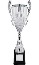 Ranking crosstable18/07/2021 Sunday 		18:00	Day 1The Irish Teams off to a fantastic Start on Day 1 with its game against Scotland, all 4 Teams doing very well.Gorney Team winning 5:0 with Scotland Gilbert Team winning 2 :1, Trisha had a winning position in her game, and with a mouse slip she lost her queen and eventually lost. Robinson Team Finished with 4:2and Strokes Team had a great outing winning 6:019/07/2021 Monday 		18:00 	Day 2All players were logged on to Zoom call with the Independent Arbiter at 5.30PM , for the standard security checks as per guidelines for online tournaments.  Ireland had a good outing today too, with all 4 teams doing very well against their opponent Wales as expected, Gorney Team won with 4.5/.5 , Some very interesting games, especially Nial fighting draw from a loosing position in a queen and rook endgame and fought hard to hold a draw. Well Done Nial for the fighting spirt and defending skills!Gilbert Team proved to be too strong for Wales winning all 3 Boards.Robinson Team Finished with 4:2and Strokes team too came out on top with a 4.5/1.5 win. 20/07/2021 Tuesday		18:00	Day 3We celebrate #InternationalChessDay today - a tribute to the ancient game that can become an educative and entertaining part of your life. The International Chess Federation invites the chess community to teach someone how to play chess today.Ireland Irish Team would be very much up against the odds today. Statistically, a result on any board could not be expected against Team England. Though we couldn’t match the English Team with the ratings, we were confident on our players strengths. The English Team weren’t just renowned for their tactics over the board, they also employed some off the board tactics, regularly substituting their players in order to make preparation more difficult. We had a mixed result today, with Glorney Team holding a draw 2.5/2.5 , Tarun’s Game was an interesting game to watch, A combination of Positional and Tactical Master play. Also good game by Leon and a good Draw by Martin. Our Gilbert Team came out on Top with a 2.5/.5 win. Well Done!! Unfortunately Robinson Team and Strokes Team had to settle with score of 1/5 & 0/6 , despite of some fighting games. Kavin and Atharva drew their games.21/07/2021 	Wednesday		18:00	Day 4Another great day for the Irish Teams, With Glorney Team scoring a 5/0 win with Scotland, Tarun scored a fantastic win with a masterful play in the endgame, Adam, Sean, Leon & Oisin won their games . Gilbert Team too had a convincing 3/0 victory over Scotland, with wins for Trisha, Lara & Dayna. Robinson Team & Strokes Team  both finished with 3.5/2.5 , with wins for Kavin, Patryk , Andrew, Daniel, Jason & Wenie. Karel and Rafael had to settle for a draw.22/07/2021  	Thursday 		18:00 	Day 5It was a mixed results for teams on Day 5, With Glorney Team Scoring a perfect 5/0 win over Wales, Gilbert Team again proved they are a stronger team than Wales with a 3/0 win. Robinson Team had to settle with a score of 2.5/3.5, Strokes Team held a draw with Wales with a score of 3/3.23/7/2021		Friday			18:00 	Day 6It was the final day of the tournament with Irish Teams Glorney and Gilbert fighting for the first place with England and Robinson and Strokes Teams was ready for a fight back to prove a point.Glorney Team , with 4 of the boards facing higher rated opposition it was not going to be an easy round by an means. Finally had to settle with a score of 1/ 4 and secure the second place behind England.  Gilbert Team: The girls did extremely well and secured a .5 point over England to secure the 1st place, which was last achieved by Ireland in 1979. Great Acheivement .Well Done to Trisha, Lara & Dayna. Robinson Team: It was a good fight back from our out rated young team to secure a 3/3 draw in the final encounter with wins for Kavin, Patryk & Danilil. The Team secured Second place behind England. Strokes Team: With all Boards facing higher rated opponents it wasn’t easy for strokes team as well, but our team gave a fighting reply with wins in Board 1 & 3 , Rafael winning an excellent game in a double edged sicilian line with and Daniel too out played his opponent in style. The Team Scored Second Place Behind England.Overall across all sections, we won drawn games, we drawn the lost games, the won games are won in style. The lost games went down to the wire. Amazing to watch the quality play of our talented youngsters.Results:– Glorney (U18) – https://chess-results.com/tnr569577.aspx?lan=1&art=0&flag=30– Gilbert (U18 Girls) – https://chess-results.com/tnr569578.aspx?lan=1&art=0&flag=30– Robinson (U14) – https://chess-results.com/tnr569579.aspx?lan=1&art=0&flag=30– Stokes (U12) – https://chess-results.com/tnr569580.aspx?lan=1&art=0&flag=30Games Link:https://www.chess.com/events/2021-glorney-cup-under-18Rk.Team1a1b2a2b3a3b4a4b TB1  TB2 1England *  * 10½814121515½1175,02Ireland5½8 *  * 119½11½13½959,03Scotland2456½ *  * 1014441,54Wales1½4½2½62 *  * 016,5